Product Attribute SortOverviewProduct Attribute sort for Magento 2.x is a very effective tool for store-owners who care about content placement. Increase the usability of important attribute by arranging them in a specific order. Allow your potential clients to see the important and valuable attributes of the product first so they can find the major attribute for specification on top. FeaturesAdmin can create and manage (edit/delete) the product attributeAdmin can arrange the attribute using sorting order ID1. ConfigurationTo access the Magento backend administration environment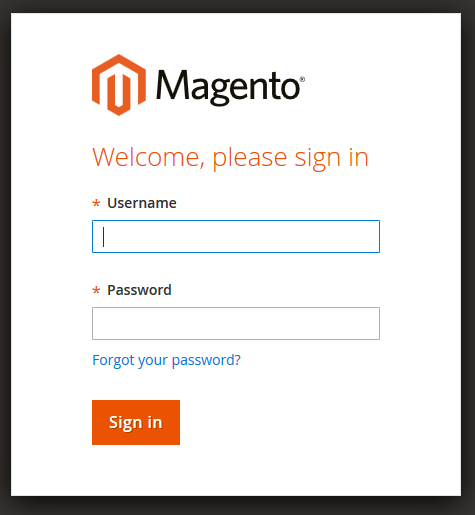 Login using the user name and password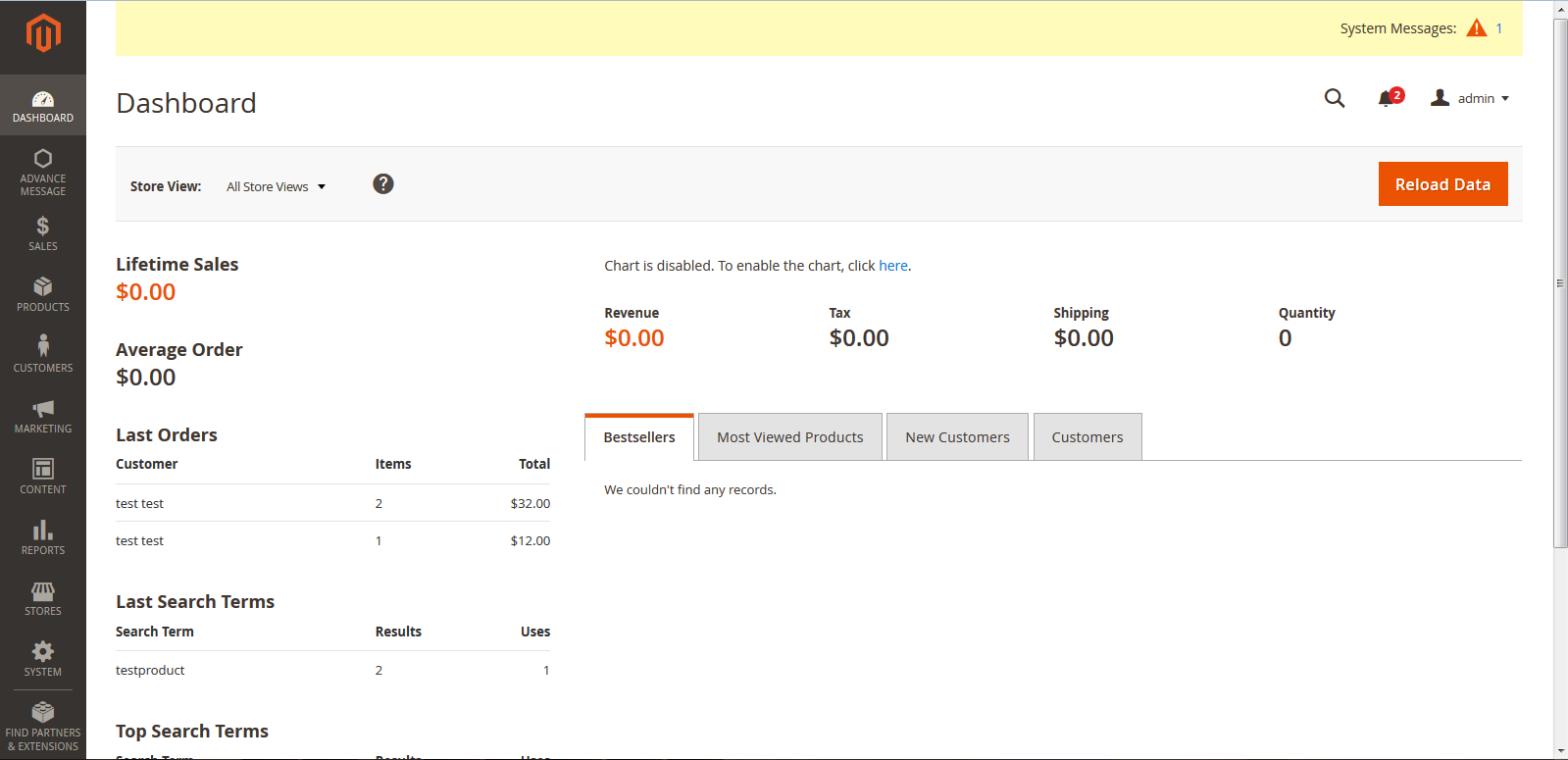 Click the Login button to display the administration panel
1.1 Product attributes Select Stores > Product from admin panelThe entire product attribute available in list view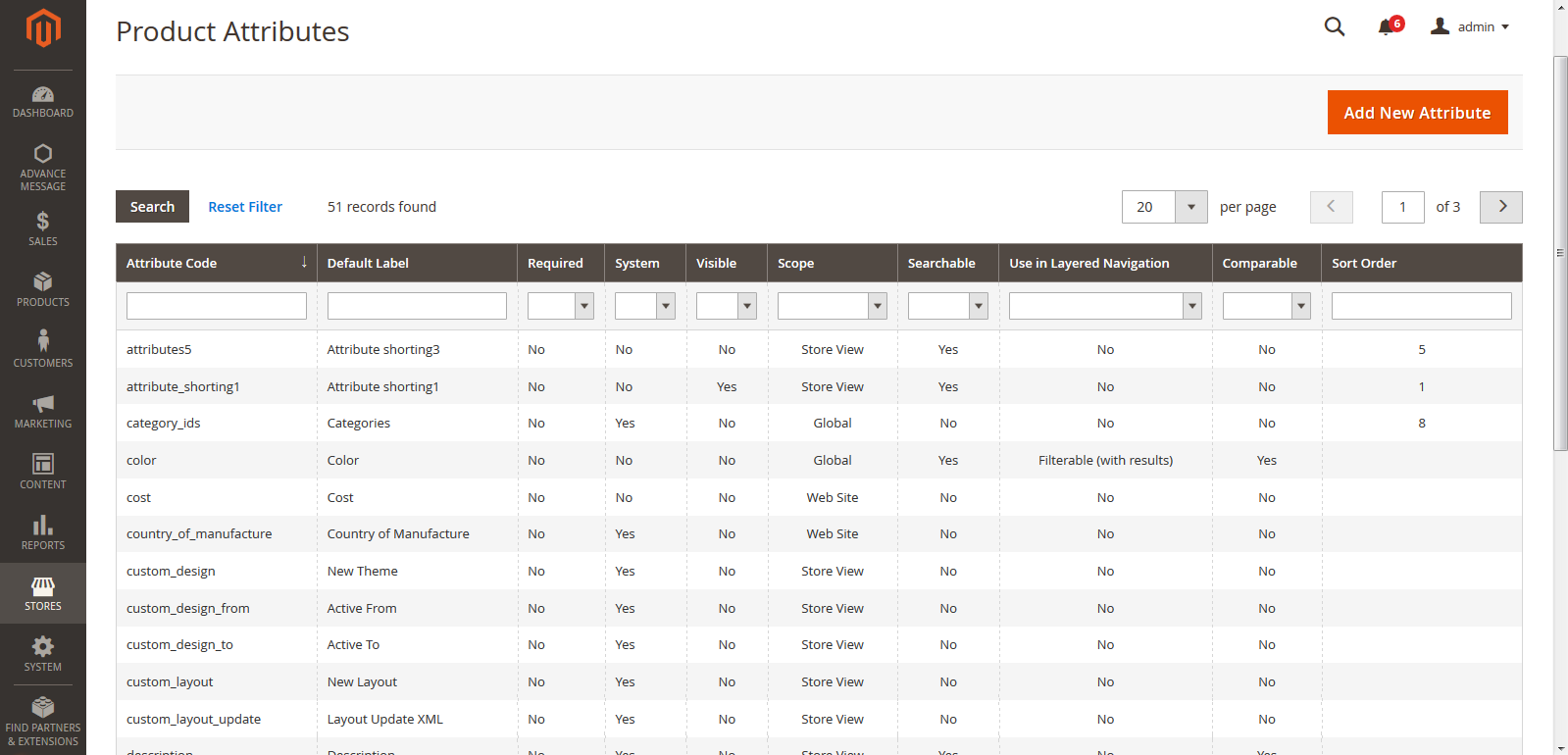 1.2 Create product attributes Select Stores > Product from admin panelAdmin can create product attribute and can provide sorting order for the attribute from admin area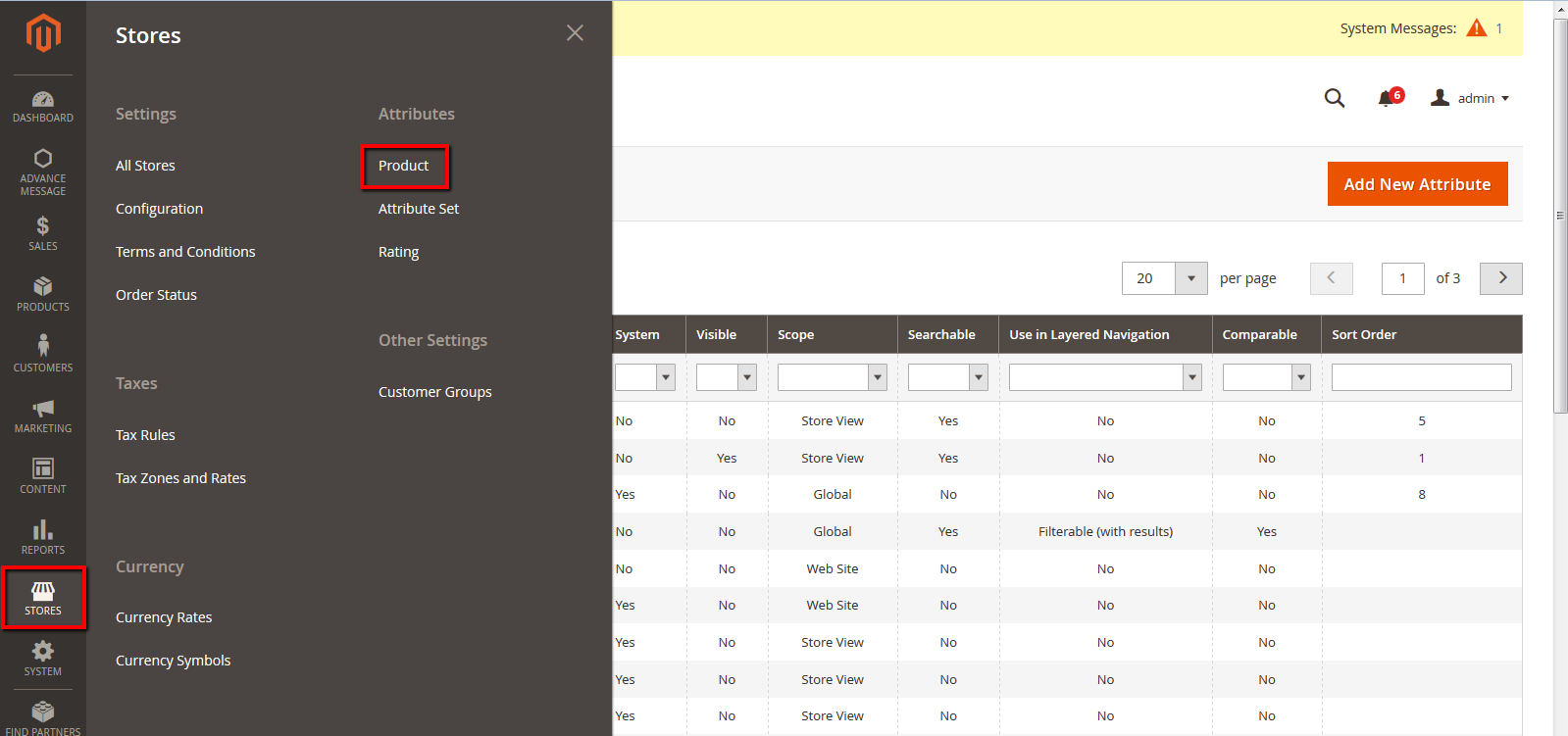 Admin can edit/delete the attribute from admin area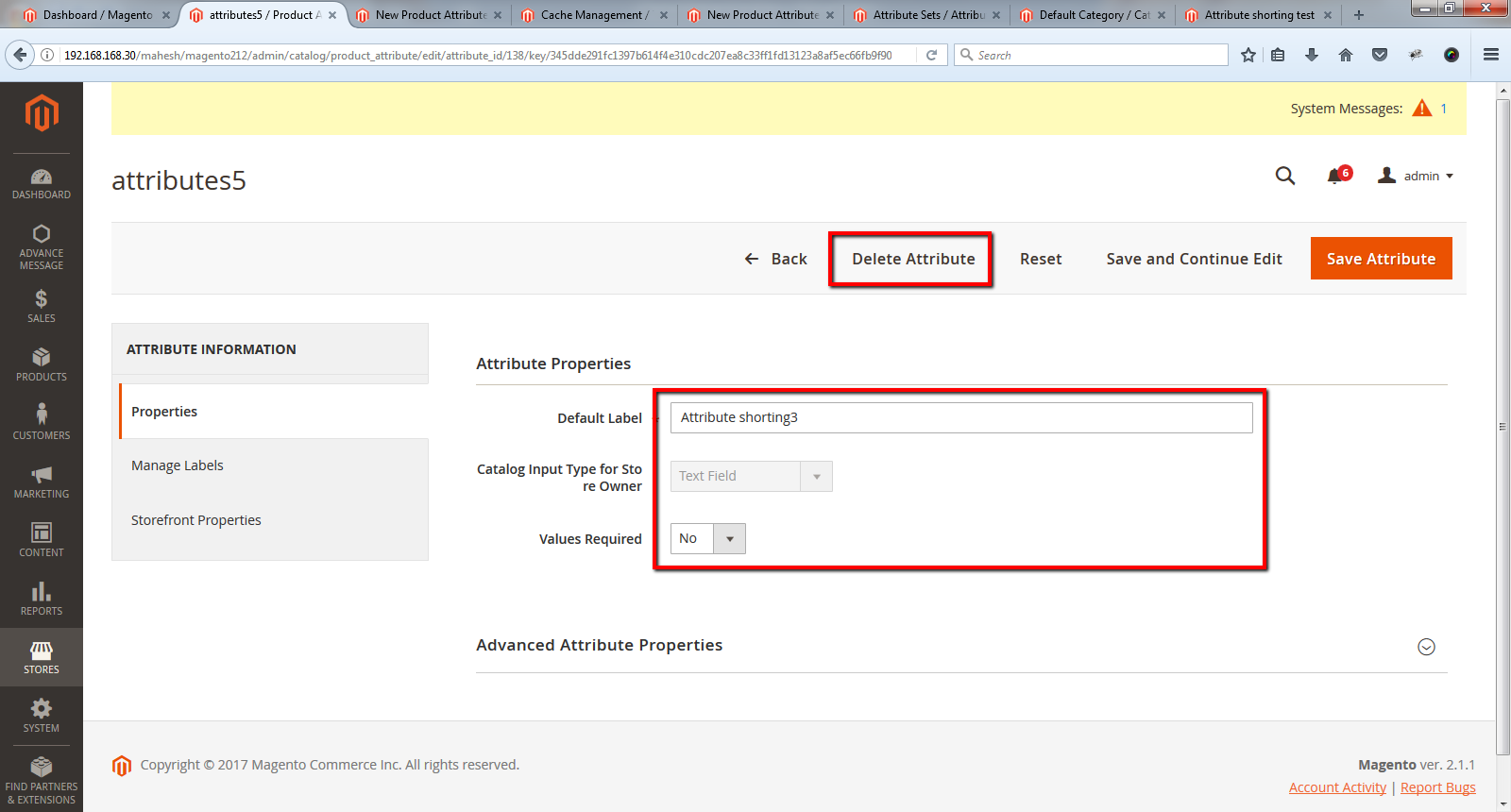 General tabs in Attribute propertiesDefault Label: To add the attribute titleCategory input type for store owner: To select the category typeValues Required: To select the category value is required “Yes” or “No”Sort order: Enter sort order to provide the position of the attribute1.3 To provide sorting order for the attributeSelect Stores > Product > Edit Product > Store front properties from admin panelAdmin can provide attribute sorting order for all attribute by filling “Sort Order”For e.g. 1, 2, 3 …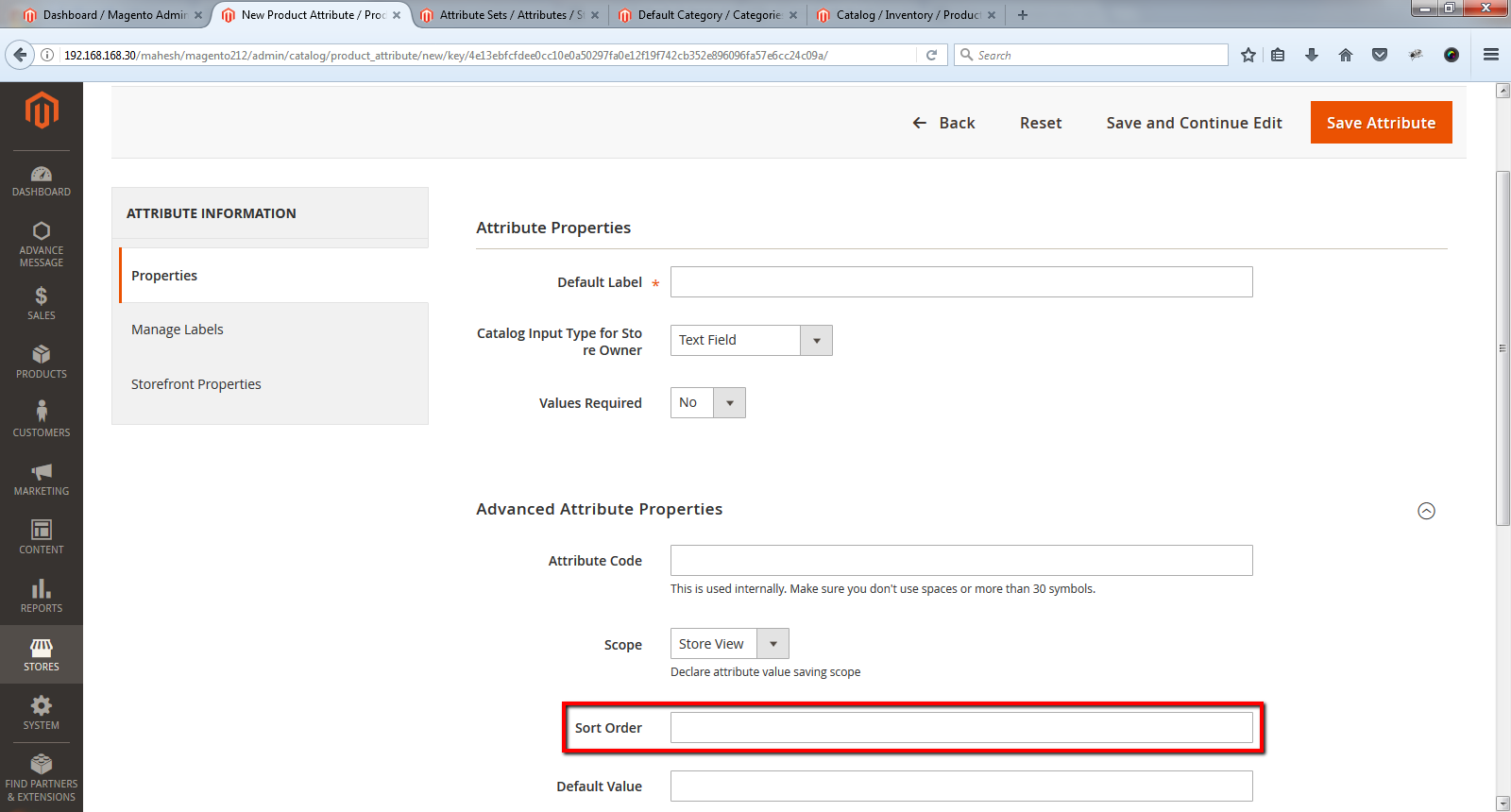 2. FrontendSorted attribute on the products detail page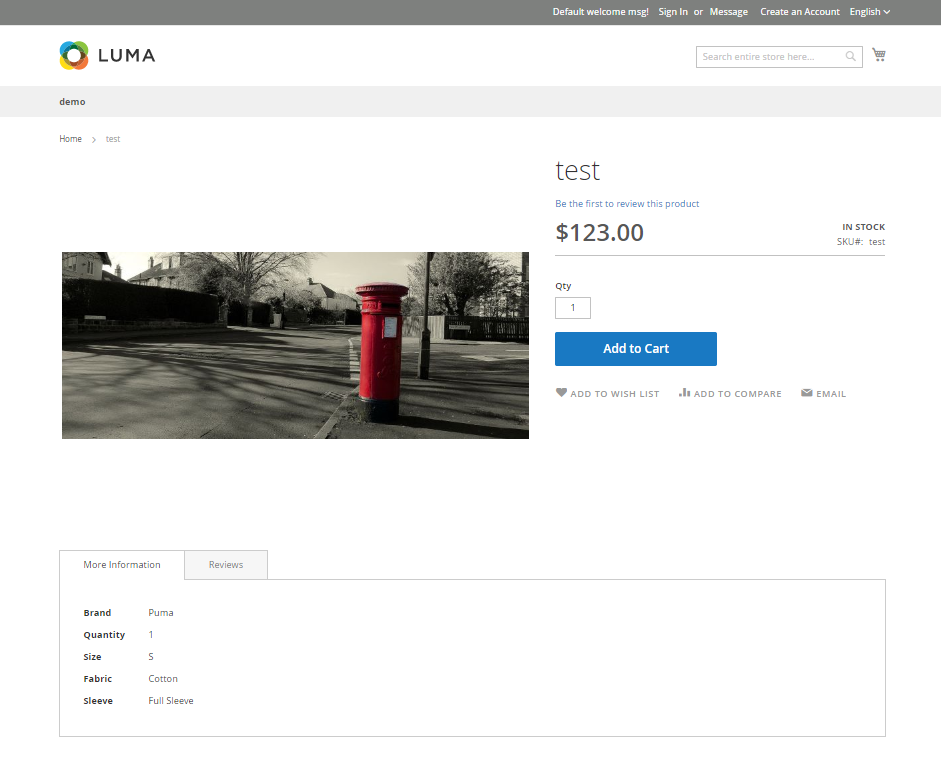 Once attribute sorting will done, frontend user can see the sorted attribute with value in the more information tab on product detail page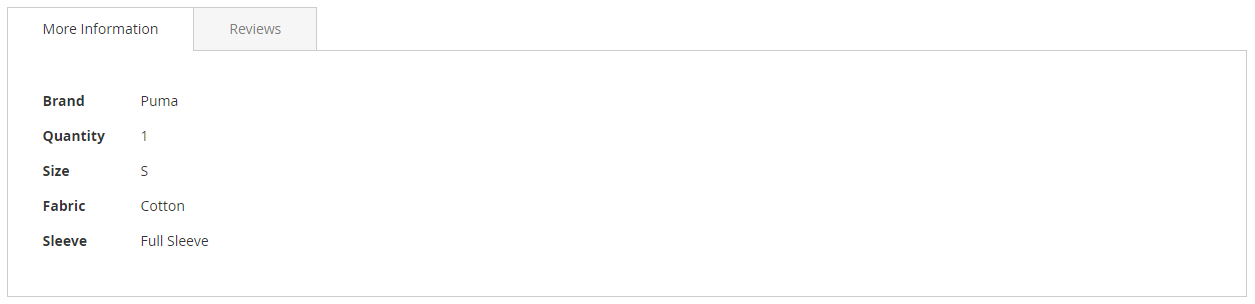 